民办职业培训学校设立、分立、合并、变更及终止审批办事指南一、事项名称：民办职业培训学校设立、分立、合并、变更及终止审批二、办理依据：《中华人民共和国民办教育促进法》（2002年12月28日主席令第80号，2013年6月29日予以修改）第十一条：……举办实施以职业技能为主的职业资格培训、职业技能培训的民办学校，由县级以上人民政府劳动和社会保障行政部门按照国家规定的权限审批，并抄送同级教育行政部门备案。第五十三条：民办学校的分立、合并，在进行财务清算后，由学校理事会或者董事会报审批机关批准。第五十四条：民办学校举办者的变更，须由举办者提出，在进行财务清算后，经学校理事会或者董事会同意，报审批机关核准。第五十五条：民办学校名称、层次、类别的变更，由学校理事会或者董事会报审批机关批准。三、行使层级：县级四、事项类型：行政许可五、办件类型：承诺件六、服务对象：机构七、受理窗口：双牌县人力资源和社会保障局八、实施单位：双牌县人力资源和社会保障局九、受理条件：1、符合国家法律、法规和政策规定的基本条件，符合区域内民办职业培训机构的宏观规划，有健全的管理制度；2、申请举办民办职业培训机构的个人无违规办学经历；3、有明确的名称、组织机构和章程；4、应达到湘人社发〔2014〕48号文件（附件1）规定的民办职业培训机构设置基本标准。十、所需材料十一、表格及样表下载： 空表下载：是，见附表十二、办理说明：申请材料齐全、真实十三、承诺办结时限：25个工作日十四、法定时限：90个工作日十五、是否收费：不收费十六、收费依据：无十七、咨询方式和监督方式咨询电话：0746-7723776   监督投诉电话： 0746-12345十八、办理流程：办理过程：办事现场次数：2次办理流程图：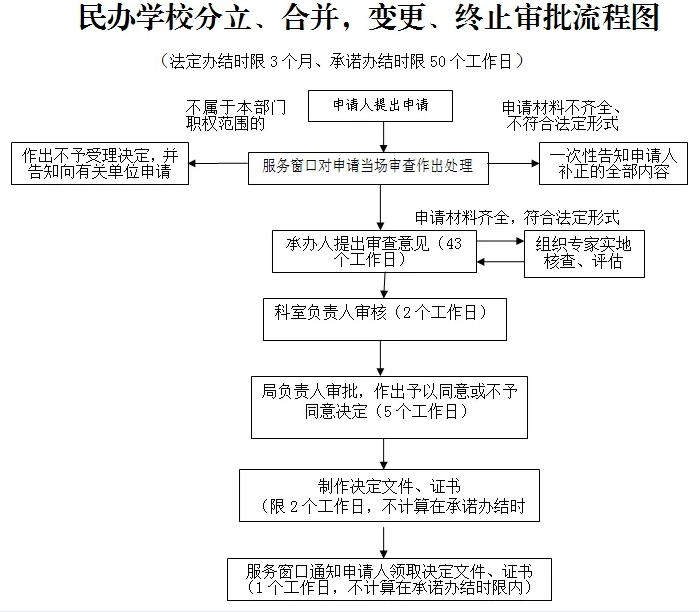 十九、办理时间和办理地址办理时间：法定工作日 上午8:00-12:00，下午14:30-17:30办理地址：双牌县双电西路26号政务中心二楼人社服务窗口湖南省民办职业培训机构设立审批表申请单位（个人）     张三                 培训机构名称       XXX挖掘学校                   申  请  日  期      2015   年  9   月  15  日湖南省人力资源和社会保障厅制填表说明1．本表一式二份，申请单位（个人）、审批机关各一份；2．呈报本表时，须附申办职业（工种）的培训计划、培训大纲及所选用的教材；3．本表中“机构名称”，是指由审批机关按照规范民办职业培训机构名称要求所确定的名称，由审批机关负责填写；4．本表一律用电脑打印或用钢笔、毛笔填写，字迹清楚、工整，如填写内容较多，可另加A4纸的附页。信用承诺本表所填各种数据和申报材材料的各种信息是经过认真核算的，真实客观、有效地反映了我们的情况和意见。填报人（签名）    张三                               法定代表人（签名）     张三    2015年 9  月 15  日序号材料名称材料类型份数来源渠道材料形式提交方式1湖南省民办职业培训机构设立审批表原件1自备纸质、电子网上现场都可提交2名称预先核准通知书原件和复印件1政府部门核发纸质、电子网上现场都可提交3举办者的基本情况、办学可行性报告及相关证明材料原件1自备纸质、电子网上现场都可提交4验资报告、资产评估报告原件1自备纸质、电子网上现场都可提交5民办职业培训机构法定代表人、校长、主要行政负责人及教师、财会人员相关资格证明材料、教职工人员花名册、劳动合同原件1其他纸质、电子网上现场都可提交6民办职业培训机构章程和各项管理制度原件1自备纸质、电子网上现场都可提交7民办职业培训机构的发展规划，教学计划，教学大纲和相应的培训材料原件1自备纸质、电子网上现场都可提交8办公、教学、实训和食宿场地的设施、设备的有效证明文件原件1自备纸质、电子网上现场都可提交9党建工作情况材料原件1自备纸质、电子网上现场都可提交10《授权委托书》《行政许可申办信用承诺书》原件1自备纸质、电子网上现场都可提交办理过程办理环节办理人员办理时限审批标准办理结果办理过程受理窗口工作人员1个工作日资料齐全、符合法定形式受理通知书办理过程初审经办人2个工作日符合法定条件办理过程复审经办人2个工作日符合法定条件办理过程决定分管领导10个工作日符合法定条件办理过程办结告知经办人10个工作日符合法定条件申请单位（个人）申请单位（个人）张三张三张三张三详细地址详细地址白牙市镇XXX厂白牙市镇XXX厂白牙市镇XXX厂白牙市镇XXX厂邮政编码邮政编码425900425900办公电话4212XXX电子信箱电子信箱35214XX@qq.com35214XX@qq.com传  真4212XXX网    址网    址WWW.DAGF.COMWWW.DAGF.COMWWW.DAGF.COMWWW.DAGF.COM申   请   内   容申   请   内   容申   请   内   容申   请   内   容申   请   内   容申   请   内   容培训对象培训对象城镇失业人员，待就业人员城镇失业人员，待就业人员城镇失业人员，待就业人员城镇失业人员，待就业人员培训规模培训规模300人/年300人/年300人/年300人/年培训形式培训形式理论、实操理论、实操理论、实操理论、实操培训职业工种或专业培训职业(工种)或专业培训职业(工种)或专业培训目标培训时限所选用教材培训职业工种或专业挖机理论挖机理论300人240小时培训职业工种或专业培训职业工种或专业培训职业工种或专业培训职业工种或专业培训职业工种或专业培训职业工种或专业培训职业工种或专业培训职业工种或专业培训职业工种或专业培训职业工种或专业培训职业工种或专业培训职业工种或专业培训职业工种或专业培训职业工种或专业举办者、董事会（理事会）成员情况举办者、董事会（理事会）成员情况举办者、董事会（理事会）成员情况举办者、董事会（理事会）成员情况举办者、董事会（理事会）成员情况举办者、董事会（理事会）成员情况举办者、董事会（理事会）成员情况举办者、董事会（理事会）成员情况举办者、董事会（理事会）成员情况举办者单 位 名 称单 位 名 称地  址地  址地  址法人代表法人代表联系电话举办者XXX厂XXX厂XXX厂XXX厂XXX厂张三张三139XXX举办者举办者举办者举办者姓  名身份证号电话(宅)手机手机住址住址住址举办者张三4311XXXX4212XX139XXX139XXXXXX厂XXX厂XXX厂举办者举办者举办者董理事会成员李四4311XXXX4212XX139XXX139XXXXXX厂XXX厂XXX厂董理事会成员董理事会成员董理事会成员董理事会成员董理事会成员校长（主任）等管理人员情况校长（主任）等管理人员情况校长（主任）等管理人员情况校长（主任）等管理人员情况校长（主任）等管理人员情况校长（主任）等管理人员情况校长（主任）等管理人员情况校长（主任）等管理人员情况校长（主任）等管理人员情况校长姓 名身份证号电话(宅)手机手机学历专（兼）职专（兼）职校长王五4311XXXX4212XX139XXX139XXX本科专职专职校长管理人员姓  名岗  位职称（资格等级）职称（资格等级）文化程度文化程度专（兼）职专（兼）职管理人员王五4311XXXX4212XX4212XX139XXX139XXX本科本科管理人员管理人员管理人员管理人员教师情况教师情况教师情况教师情况教师情况教师情况教师情况教师总数教师总数20人。其中，专职教师： 10  人，兼职教师： 10   人20人。其中，专职教师： 10  人，兼职教师： 10   人20人。其中，专职教师： 10  人，兼职教师： 10   人20人。其中，专职教师： 10  人，兼职教师： 10   人20人。其中，专职教师： 10  人，兼职教师： 10   人专业理论课教师姓  名文化程度专业技术职务(职业资格等级)教龄、职业(专业)工龄承担课程专(兼)职专业理论课教师唐琪本科高级30理论教学专职专业理论课教师专业理论课教师专业理论课教师专业理论课教师专业理论课教师专业理论课教师专业理论课教师实习指导教师李大本科高级30实操专职实习指导教师实习指导教师实习指导教师实习指导教师实习指导教师实习指导教师实习指导教师培训场地及设施培训场地及设施培训场地及设施培训场地及设施培训场地及设施培训场地及设施培训场地及设施培训场地及设施培训场地及设施培训场地及设施培训场地及设施培训场地及设施场地情况形式总使用面积（m2）总使用面积（m2）总使用面积（m2）总使用面积（m2）教室（m2）教室（m2）实习场地（m2）实习场地（m2）工位数（个）工位数（个）场地情况自有2002002002004422场地情况租用1001001001004422培训仪器设备挖机5台、推土机4台挖机5台、推土机4台挖机5台、推土机4台挖机5台、推土机4台挖机5台、推土机4台挖机5台、推土机4台挖机5台、推土机4台挖机5台、推土机4台挖机5台、推土机4台挖机5台、推土机4台挖机5台、推土机4台实习设备设施挖机5台、推土机4台挖机5台、推土机4台挖机5台、推土机4台挖机5台、推土机4台挖机5台、推土机4台挖机5台、推土机4台挖机5台、推土机4台挖机5台、推土机4台挖机5台、推土机4台挖机5台、推土机4台挖机5台、推土机4台办学经费来源自筹自筹自筹自筹自筹自筹自筹自筹自筹自筹自筹开办资金数额（万元）开办资金数额（万元）开办资金数额（万元）开办资金数额（万元）200万元200万元200万元200万元200万元200万元200万元200万元验资单位验资单位验资单位验资单位XXXX会计中心XXXX会计中心XXXX会计中心XXXX会计中心XXXX会计中心XXXX会计中心XXXX会计中心XXXX会计中心办学管理制度人社审批部门意见                                            公   章                                          年   月   日                                            公   章                                          年   月   日                                            公   章                                          年   月   日                                            公   章                                          年   月   日                                            公   章                                          年   月   日                                            公   章                                          年   月   日                                            公   章                                          年   月   日                                            公   章                                          年   月   日                                            公   章                                          年   月   日                                            公   章                                          年   月   日                                            公   章                                          年   月   日省人社厅备案意见公   章                                           年   月   日公   章                                           年   月   日公   章                                           年   月   日公   章                                           年   月   日公   章                                           年   月   日公   章                                           年   月   日公   章                                           年   月   日公   章                                           年   月   日公   章                                           年   月   日公   章                                           年   月   日公   章                                           年   月   日批准文号批准文号批准文号（ ）人社函[      ]      号（ ）人社函[      ]      号（ ）人社函[      ]      号（ ）人社函[      ]      号（ ）人社函[      ]      号（ ）人社函[      ]      号（ ）人社函[      ]      号（ ）人社函[      ]      号（ ）人社函[      ]      号批准机构名称批准机构名称批准机构名称许可证编号许可证编号许可证编号人社民                   号人社民                   号人社民                   号人社民                   号人社民                   号人社民                   号人社民                   号人社民                   号人社民                   号有效期有效期有效期自    年    月    日至    年    月    日止自    年    月    日至    年    月    日止自    年    月    日至    年    月    日止自    年    月    日至    年    月    日止自    年    月    日至    年    月    日止自    年    月    日至    年    月    日止自    年    月    日至    年    月    日止自    年    月    日至    年    月    日止自    年    月    日至    年    月    日止领证人签字领证人签字领证人签字领证日期领证日期发证人签字发证人签字备  注备  注备  注